Publicado en España el 20/10/2020 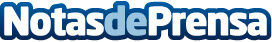 Juan Doncel enseña cómo conectar con el cuerpo y a tener un sexo pleno a través del Tantra y la Meditación Es uno de los doce autores del libro 'Sistema SIC de ventas', cuyo lanzamiento prepara Lioc Editorial, y en el que varios profesionales y empresarios de distintos sectores cuentan cómo este sistema de ventas ha aumentado de manera exponencial el volumen de sus proyectosDatos de contacto:Isabel LucasLioc Editorial+34672498824Nota de prensa publicada en: https://www.notasdeprensa.es/juan-doncel-ensena-como-conectar-con-el-cuerpo Categorias: Internacional Nacional Sociedad Entretenimiento Emprendedores Bienestar http://www.notasdeprensa.es